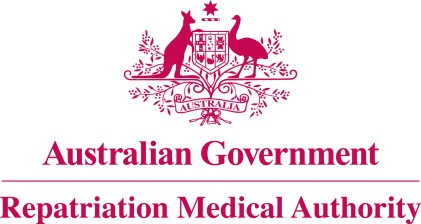 Amendment Statement of PrinciplesconcerningDIABETES MELLITUS
(Balance of Probabilities) (No. 84 of 2021)The Repatriation Medical Authority determines the following Amendment Statement of Principles under subsections 196B(3) and (8) of the Veterans' Entitlements Act 1986.Dated				 25 June 2021Contents1	Name	32	Commencement	33	Authority	34	Amendment	3NameThis is the Amendment Statement of Principles concerning diabetes mellitus (Balance of Probabilities) (No. 84 of 2021).Commencement	This instrument commences on 26 July 2021.AuthorityThis instrument is made under subsections 196B(3) and (8) of the Veterans' Entitlements Act 1986.AmendmentThe Statement of Principles concerning diabetes mellitus (Balance of Probabilities) (No. 49 of 2020) (Federal Register of Legislation No. F2020L00822) is amended in the following manner:The Common Seal of the
Repatriation Medical Authority
was affixed to this instrument
at the direction of:Professor Nicholas Saunders AOChairpersonSection Amendment9(6)(e)Replace the existing factor in paragraph 9(6)(e) with the following:taking an immune checkpoint inhibitor or an interferon within the one year before the clinical onset of diabetes mellitus;Note: Examples of immune checkpoint inhibitors include ipilumab, tremelimumab, nivolumab and pembrolizumab.9(13a)Insert the following new factor at subsection 9(13a):taking an immune checkpoint inhibitor or an interferon within the one year before the clinical worsening of diabetes mellitus;Note: Examples of immune checkpoint inhibitors include ipilumab, tremelimumab, nivolumab and pembrolizumab.